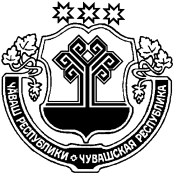 О временном возложении обязанностей главы администрации Тувсинского сельского поселенияВ соответствии со ст. 36 Федерального закона Российской Федерации от 06.10.2003 г. № 131-ФЗ «Об общих принципах организации местного самоуправления в Российской Федерации» и Уставом Тувсинского сельского поселения Цивильского района Чувашской Республики Собрание депутатов Тувсинского сельского поселения Р Е Ш И Л О:В связи со сложением временно исполняющей обязанностей главы администрации Тувсинского сельского поселения по личному заявлению Петровой Регины Ивановны временное исполнение обязанностей главы администрации Тувсинского сельского поселения с 30 сентября .2020 возложить на старшего специалиста 2 разряда администрации Тувсинского сельского поселения Атманову Людмилу Михайловну.Установить Атмановой Людмиле Михайловне доплату в размере одного должностного оклада главы сельского поселения пропорционально отработанному времени с 30 сентября 2020 года.Председатель Собрания депутатовТувсинского сельского поселения                                                             С.А.ФедороваЧĂВАШ РЕСПУБЛИКИÇĔРПУ РАЙОНĚЧУВАШСКАЯ РЕСПУБЛИКАЦИВИЛЬСКИЙ РАЙОНÇĔРПЎ  РАЙОНĔТУÇИ ЯЛПОСЕЛЕНИЙĚНДЕПУТАТСЕН ПУХĂВЕЙЫШĂНУ2020 çулхи сентябрь уйăхěн29-мěшě 02/2-№Туçи ялěЦИВИЛЬСКИЙ РАЙОНСОБРАНИЕ ДЕПУТАТОВТУВСИНСКОГО СЕЛЬСКОГОПОСЕЛЕНИЯРЕШЕНИЕ29 сентября 2020 года №02/2Деревня Тувси